IMAGENS DO MANUSCRITO DE 1849Imagem 01 – Folha 20v dos Termos de Alinhamentos e Vistorias: 1849 a 1855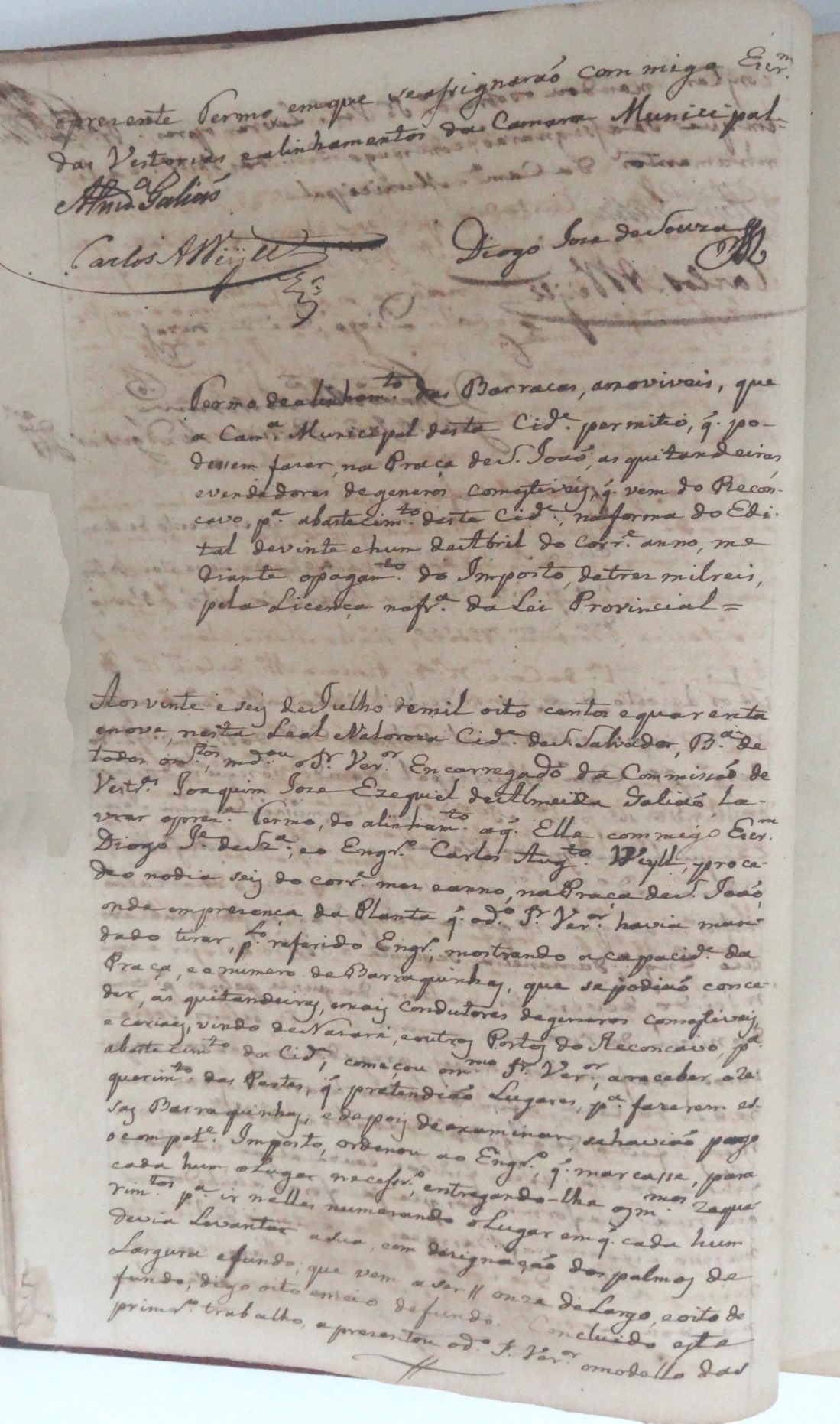 Fonte: Arquivo Histórico Municipal de Salvador (AHMS)Imagem 02 – Folha 21r dos Termos de Alinhamentos e Vistorias: 1849 a 1855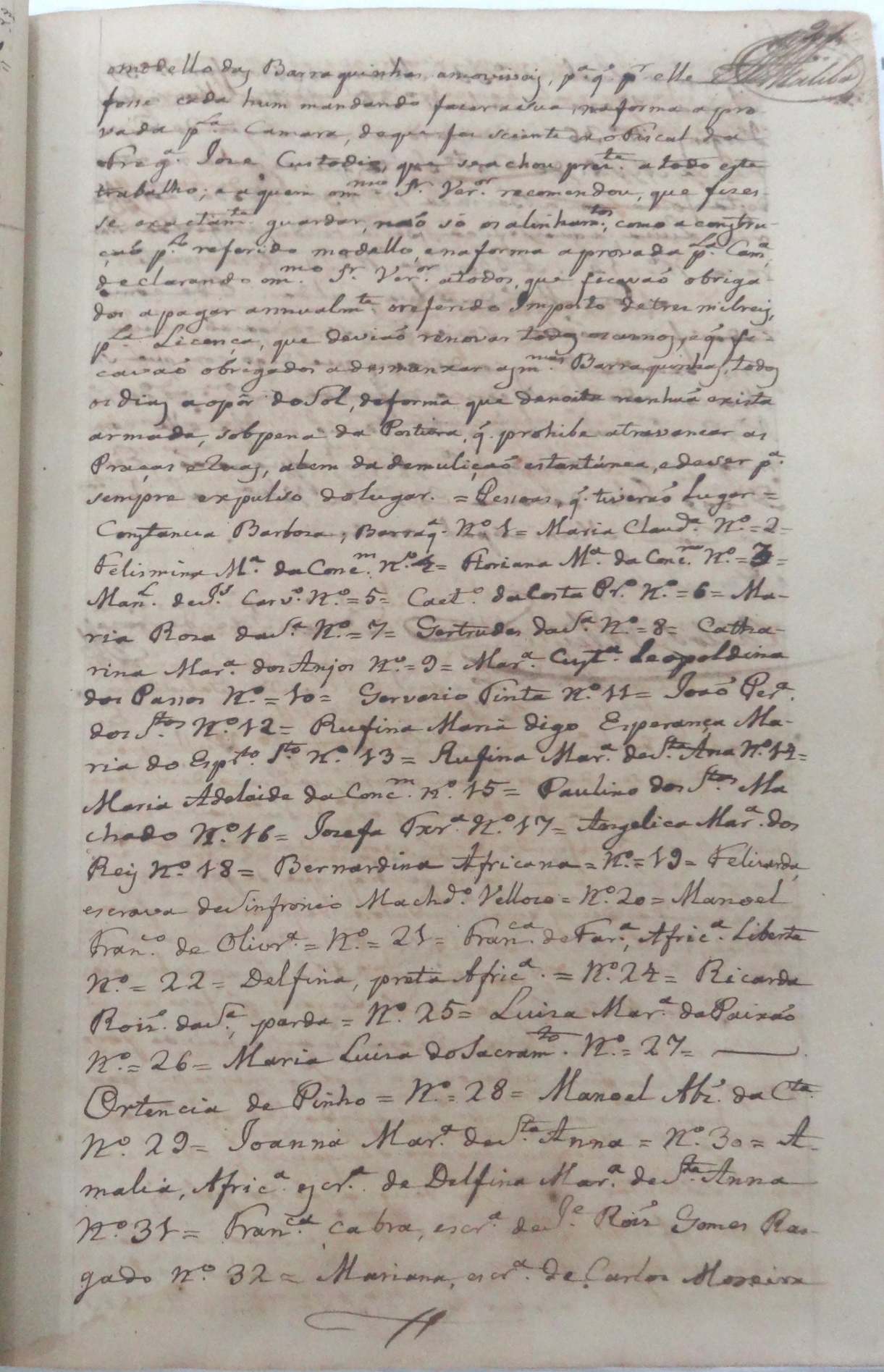 Fonte: Arquivo Histórico Municipal de Salvador (AHMS)Imagem 03 – Folha 21v (trecho) dos Termos de Alinhamentos e Vistorias: 1849 a 1855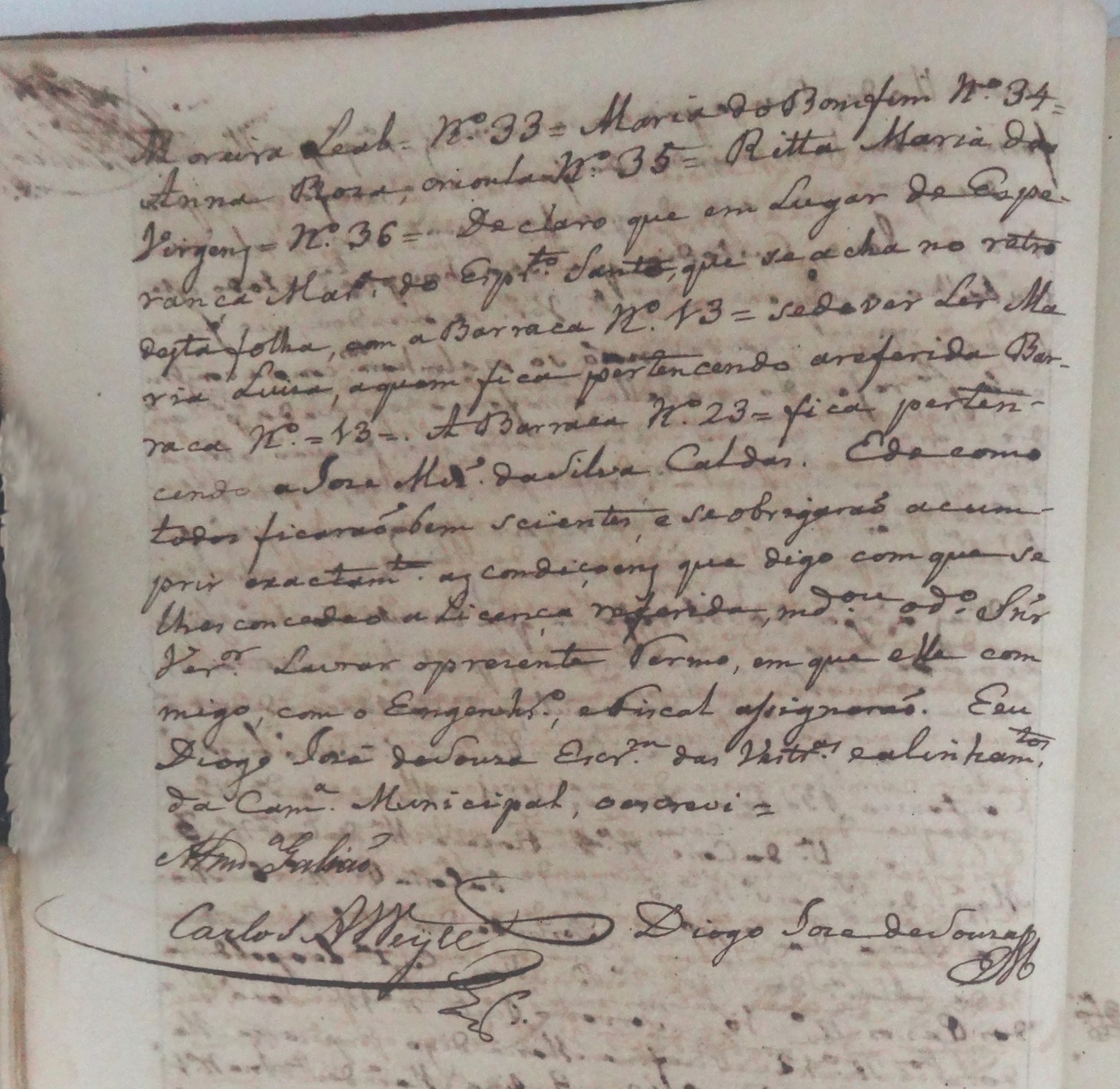 Fonte: Arquivo Histórico Municipal de Salvador (AHMS)